Proveer información sobre requisitos y costos de transportación de pasajeros en el sistema de lanchas de la Autoridad de Transporte Marítimo (ATM).Personas que utilizan los servicios de las diferentes rutas de las lanchas de Autoridad de Transporte Marítimo (ATM):Fajardo – ViequesFajardo – CulebraSan Juan – CatañoSan Juan – Hato ReyEsta información fue revisada y aprobada por la agencia. Es responsabilidad del ciudadano orientarse sobre toda documentación adicional, y de ser necesario, solicitar asesoría de un especialista. Tu Línea de Servicios de Gobierno 3-1-1 no está autorizada a ofrecer ningún tipo de asesoría, completar solicitudes y/o formularios a nombre del ciudadano.El ciudadano debe cumplir con las reglas que aplica a la transportación de pasajeros y carga.La Autoridad de Transporte Marítimo (ATM) tiene el derecho de inspeccionar y rechazar la carga y pasajeros que no cumplan con las reglas establecidas.Siempre se tiene que tomar en cuenta que los residentes de Vieques y Culebra tienen prioridad de acceso a los servicios ante los demás pasajeros.Directorio Oficinas ATM						El horario de las lanchas varía dependiendo de la ruta y del servicio requerido:Área MetropolitanaTerminal Cataño: 		(787) 497-7740 Ext. 2800 y 2809Terminal San Juan: 		(787) 303-0932Terminal Hato Rey: 		(787) 497-7740 Ext. 2950De lunes a viernes de 5:45 AM hasta las 9:30 AM y 3:30 PM a 6:30 PM las lanchas salen cada quince (15) minutos.Los sábados, domingos y feriados, el horario es cada media hora (1/3) todo el díaHorarios de Ruta San Juan ‐ Hato Rey:Lunes a jueves: 6:30 AM ‐ 6:30 PMViernes, sábado y domingo: 6:30 AM ‐ 8:30 PMHorarios de Ruta Hato Rey – San Juan:Lunes a jueves: 7:00 AM a 7:00 PMViernes, sábado y domingo: 7:00 AM a 9:00 PMHorarios de Ruta Cataño – San Juan:Lunes a domingo: 5:45 AM. – 9:45 PMHorarios de Ruta San Juan – Cataño: Lunes a domingo: 6:00 AM. – 10:00 PMZona EsteTerminal Fajardo:		(787) 494-0934Terminal Culebra: 		(787) 334-0932Terminal Vieques: 		(787) 494-0932Directorio General de la Autoridad de Transporte Marítimo Itinerario de Transporte de Pasajeros desde Fajardo-Vieques-CulebraEl tiempo de viaje de Fajardo a Culebra es de cuarenta y cuatro minutos (44) aproximadamente dependiendo de la embarcación que se utilice.El tiempo de viaje de Culebra a Fajardo es de cuarenta y cuatro minutos (44) aproximadamente dependiendo de la embarcación que se utilice.El tiempo de viaje de Fajardo a Vieques es de una hora y veinte (1 hr. y 20 min.) minutos aproximadamente dependiendo de la embarcación que se utilice.El tiempo de viaje de Vieques a Fajardo es de una hora y veinte (1 hr. y 20 min.) minutos aproximadamente dependiendo de la embarcación que se utilice.El costo de los servicios varía según la ruta de las lanchas y el servicio requerido.  Las tarifas son por cada pasajero, una vía:San Juan a Cataño:Público general: 				50 centavos ($0.50)Personas con impedimento:			25 centavos ($0.25)Niños menores de tres (3) años: 		25 centavos ($0.25)Mayores de sesenta y cinco (65) años:		25 centavos ($0.25)Mayores de setenta y cinco (75) años:		Gratis ($0.00)Vieques (público general):				dos dólares ($2.00) Culebra (público general):			dos dólares y veinticinco centavos ($2.25)Niños de 3 a 11 años (Vieques y Culebra): 		un dólar ($1.00)Adultos de 60 a74 años (Vieques y Culebra): 		un dólar ($1.00)Personas con impedimento: 				un dólar ($1.00)Adultos de 75 años o más: 				Gratis ($0.00)Los siguientes artículos requieren que se pague un cargo extra por transportarlos en la lancha:Bultos (se permite uno (1) por persona), por cada bulto adicional un dólar ($1.00)Cajas 			un dólar ($1.00)Casetas 		dos dólares ($2.00)Morey boogey 		tres dólares ($3.00)Nevera 			dos dólares ($2.00)Silla 			un dólar ($1.00) Sombrilla 		un dólar ($1.00)Tablas de surf 	seis dólares ($6.00)	 	Se pueden comprar los boletos en la Terminal de Fajardo según disponibilidad, tomando en cuenta que los residentes de Vieques y Culebra tienen prioridad ante los demás pasajeros. Horario de reservaciones y venta de boletos:  Venta de Boletos en Ventanilla: lunes a domingo de 4:00 am a 8:00 pmÁrea de Reservaciones: lunes a viernes de 6:30 am a 3:30 pmPara Reservaciones de Carga: lunes a viernes desde las 3:00 amPara reservaciones pueden usar el siguiente correo electrónico: reservaciones@atm.gobierno.prTeléfonos:		(787) 494-0934 Ext. 2736, 2727, 2728, 2725, 2729 (787) 497-7740 Ext. 2490 (Minillas)Los boletos reservados se pagan con tarjeta de crédito (VISA o MasterCard) y los boletos se recogen el día del viaje.También puede comprar los boletos en la Terminal de Fajardo, según disponibilidad, pagando en efectivo, con ATH, VISA o MasterCard.Adquirir el boleto.Llegar al terminal una hora antes de abordar la lancha.Cumplir con los Términos y Condiciones del Servicio de Lanchas ¿Se puede comer durante el viaje de la lancha? – No se permiten ningún tipo de bebidas ni alimentos dentro de las embarcaciones.¿Qué sucede si luego de hacer una reservación, la persona no puede viajar? – En aquellos casos que un cliente cancele su reservación antes de 36 horas, se le rembolsará el dinero depositado por la reservación. En aquellos casos en los cuales no se cancele la reservación en el tiempo estipulado, la Autoridad de Transporte Marítimo no devolverá el dinero depositado. En caso de clientes con crédito, se le facturará correspondientemente.Itinerario de Transporte de Pasajeros desde Fajardo-Vieques-CulebraPágina Web Departamento de Transportación y Obras Públicas - http://www.dtop.gov.pr/index.aspTérminos y Condiciones del Servicio de Lanchas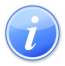 Descripción del Servicio 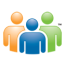 Audiencia y Propósito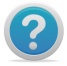 Consideraciones 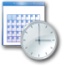 Lugar y Horario de Servicio 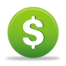 Costo del Servicio y Métodos de Pago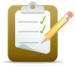 Requisitos para Obtener Servicio 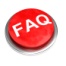 Preguntas Frecuentes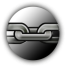 Enlaces Relacionados